Bd. Ştefan cel Mare şi Sfânt 83, MD-2012, Chişinău, Republica Moldova Tel: (+373 22) 20-17-07; Fax: (+373 22) 20-17-08, E-mail: drp4@pmc.md Comunicat de presă(09 martie 2017) REF: Licitaţia internaţională privind reabilitarea reţelelor de canalizarePe data de 2 martie curent, pe site-ul Băncii Europene pentru Reconstrucţie şi Dezvoltare a fost publicată invitaţia pentru participare la Licitaţia internaţională privind reabilitarea reţelelor de canalizare, pachetul 2.Astfel, timp de 60 de zile, companiile interesate pot depune ofertele pentru participare la licitaţie, termenul limită stabilit fiind 16 mai 2017, ora 11.00 (sediul S.A. “Apă-Canal Chişinău”, str. Albişoara 38).Această licitaţie prevede atribuirea contractelor de achiziţie pentru reabilitarea rețelelor de canalizare în zonă urbană și branşamente existente (deversoare) în partea centrală a municipiului Chișinău, în general, conducte cu diametrul între 110 mm - 500 mm, cu o lungime totală estimată de aproximativ 7 km.În acelaşi context, e cert de menţionat că companiile câştigătoare vor avea la dispoziţie 540 de zile pentru realizarea lucrărilor.Informaţie suplimentară: http://www.ebrd.com/work-with-us/procurement/p-pn-170302a.html09.03.2017Direcţia Relaţii Publice, Primăria mun. Chişinăubd. Ştefan cel Mare şi Sfânt, nr. 83
MD 2012, Chişinău, Republica MoldovaTel.: + 373 22 201 707; Fax: + 373 22 201 708e-mail: drp@pmc.md; web: www.chisinau.md REPUBLICA MOLDOVAPRIMĂRIA  MUNICIPIULUI ChiŞinĂu                                                       DIRECŢIA RELAŢII PUBLICE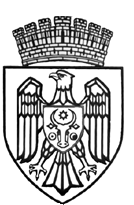 REPUBLIC OF MOLDOVACHISINAU CITY HALLPUBLIC RELATIONS DEPARTMENT